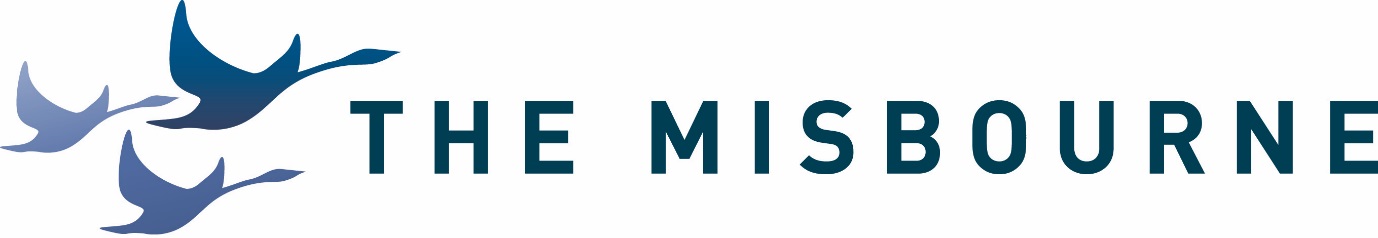 PERSON SPECIFICATION Student Engagement WorkerE = EssentialD = DesirableCriteriaE/DQualifications and ExperienceGCSE in Maths and English Grade C or abovePrevious experience of working with young peopleEDPersonal skillsFirm but fair approach to behaviour management of young peopleInnovative and self-reflectiveEffective team workerAct as a role modelAbility to lead in key areas improving behaviour management and improving attendance ratesGood communication, planning and organisational skillsCommitment to regular professional development to establish outstanding practice when working with studentsEEEEEEEProfessional Knowledge and SkillsICT competencyAbility to create and lead systems using IT softwareEDOther Personal QualitiesPassionate about educationIntegrity, honest and fairConfident and motivatedGood listening skillsAttention to detailStick to deadlinesCommitted to the safeguarding and welfare of studentsAccountable and responsible in meeting deadlinesSuccessful DBS clearanceEEEEEEEEE